Український Конґресовий Комітет Америки - Відділ Ілліной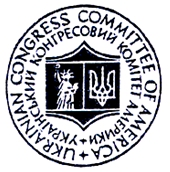 Ukrainian Congress Committee of America - Illinois Division2247 West Chicago AvenueChicago, Illinois 60622FOOD VENDOR APPLICATION INFORMATION & REQUIREMENTS LARGE TENT – (15’ X 15’) – illuminated, front serving counter, (8) tables and electrical power	             $1,500TOTAL FEES: $_________     NO EXTENTION CORDS PROVIDED. PLEASE BRING YOUR OWN!IMPORTANTSALE OF ALCOHOL AND NON-ALCOHOL BEVERAGES IS STRICTLY FORBIDDEN BY THE CHICAGO PARK DISTRICT REGULATIONS. VIOLATORS WILL BE SUBJECT TO PENALTIES INCLUDING, BUT NOT LIMITED TO, HAVING THEIR BOOTH CLOSED DOWN, FORFEITURE OF ALL PAYMENTS MADE, AND OTHER ACTIONS TAKEN BY THE APPROPRIATE LEGAL AUTHORITIES. NO BOTTLE BEVERAGES MAY BE SOLD. ALL GLASS BOTTLE BEVERAGES MUST BE POURED INTO A PLASTIC CUP.FINAL REGISTRATION DATE JULY 15, 2016TEMPORARY FOOD VENDOR FORM MUST BE FILLED OUT AND SIGNED A  SANITATION COURSE CERTIFICATE MUST BE SUBMITTED WITH THIS APPLICATION. NO EXCEPTIONS.  FINAL DATE JULY 15, 2016FOOD SERVICE EDUCATION SEMINARS – (773) 427-9500 OR CONTACT YOUR LOCAL HEALTH DEPARTMENTA CERTIFICATE OF LIABILITY INSURANCE MUST BE SUBMITTED, NAMING AS CERTIFICATE HOLDER:  UKRAINIAN CONGRESS COMMITTEE OF AMERICA                   			ILLINOIS DIVISION2247 WEST CHICAGO AVENUECHICAGO, IL 60622COMPLETE VENDOR INFORMATION (Print Clearly) Vendor (Company) Name: ___________________________________________________Contact Person: ____________________________________________________________Address:_______________________________________________________________City: _____________________________ State : ___________ Zip:_____________Daytime Phone # _____________________________________Cell Phone # _________________________________________Fax # (with area code) _________________________________ E – Mail:  ___________________________________________  FULL PAYMENT DUE BY JULY 15, 2016!!!  (NO EXCEPTIONS)The undersigned, the owner / agent / manager (circle one) has read the foregoing application and agrees to be bound by the terms set forth herein.SIGNATURE:_________________________________________DATED:_______________________Make all checks payable to the UCCA-Illinois Division. Your cancelled check will be your receipt. Please return this vendor information form with your check to:UCCA-Illinois DivisionATTN: Christina Drozd2138 W Cortez StChicago, IL 60622Український Конґресовий Комітет Америки - Відділ ІллінойUkrainian Congress Committee of America - Illinois Division2247 West Chicago AvenueChicago, Illinois 60622NON-FOOD VENDOR TENT APPLICATIONINFORMATION & REQUIREMENTSTENT SPACE: - Includes –one (1)  8’ foot table, two (2) chairs,  illumination (lights), limited  electrical  power (120 volt a/c polarized outlet only) NO EXTENTION CORDS PROVIDED	        $   300.00                                               Each additional table space - $ 150.00  X  (#________)  =       $_______FULL PAYMENT DUE BY:  JULY 31, 2016              Late registration fee after July 31    $     50.00TOTAL FEES: (Add total amount of tables)		                    TOTAL AMOUNT       $ _______                                                                      SPECIFIC INFORMATION FOR VENDORSThe City of Chicago requires that we submit a registration/application for each vendor.                         You will be charged $50.00 for this. In the event the festival is canceled prior to the scheduled dates of the festival only, UCCA shall return all payments with the exception of the $50.00 city registration fee.														      THE SALE OF ALCOHOL AND NON-ALCOHOL BEVERAGES ARE STRICTLY FORBIDDED AND ARE NOT ALLOWED IN VENDOR AREAS BY THE CHICAGO PARK DISTRICT REGULATIONS. VIOLATORS WILL BE SUBJECT TO PENALTIES INCLUDING, BUT NOT LIMITED TO HAVING THEIR BOOTH CLOSED DOWN, FORFEITURE OF ALL PAYMENTS MADE, AND OTHER ACTIONS TAKEN BY THE APPROPRIATE AUTHORITIES.														NO SHARING OF YOUR ASSIGNED VENDOR SPACEOnly the paid vendor assigned to their space is allowed to conduct business!  If violated, the vendor will be asked to pay an additional fee equal to their original fee or asked to leave (forfeiture of all payments made) and 												UCCA reserves the right to bar all violating vendors from further attendance at a subsequent UCCA sponsored Ukrainian Festival for a Minimum Period of One (1) Year.COMPLETE VENDOR INFORMATION (Print Clearly) Vendor (Company) Name: _____________________________________________________Contact Person: ______________________________________________________________Address: ____________________________________________________________________City: _____________________________ State: ___________ Zip : __________________Daytime Phone # _____________________________________Cell Phone # _________________________________________Fax # (with area code) _________________________________ E – Mail:  ___________________________________________  FULL PAYMENT DUE BY JULY 31! NO EXCEPTIONS. ($50.00 LATE FEE WILL BE ADDED)The undersigned, the owner / agent / manager (circle one) has read the foregoing application and agrees to be bound by the terms set forth herein.    SIGNATURE:_________________________________________  DATED: __________________Make all checks payable to the UCCA. Your canceled check will be your receipt. Please return this vendor information form with your check to:UCCAATTN: Lesya Bahriy936 N. Western Avenue,        Chicago IL 60622 UKRAINIAN FESTIVAL VENDOR APPLICATIONTHIS APPLICATION IS A CONTRACTUAL AGREEMENT BETWEEN THE UKRAINIAN CONGRESS COMMITTEE OF AMERICA, ILLINOIS DIVISION (HENCEFORTH REFERRED TO AS "UCCA") AND THE VENDOR. Please read carefully; there are major changes this year. The festival staff of the UCCA provides vending tables, booths, and chairs for each vendor. Each vendor agrees to take all steps necessary to return the tables, chairs and booths in the same condition, and in the same number, as delivered by the festival staff of the UCCA. In the event that any table, chair or booth is damaged, destroyed, or stolen, the vendor agrees to compensate the UCCA for such damage upon presentation of a loss statement by the festival staff. Any such loss of festival property may bar the vendor from attendance at a subsequent Ukrainian Festival for a period of 1 (one) year. All vendors at the festival are advised that parking of vehicles on the festival grounds is strictly and expressly prohibited pursuant to Chicago Park District Regulations. The placement of a vehicle is a violation of the permit issued to the UCCA for the festival by the Park District officials. THE FESTIVAL STAFF WILL STRICTLY ENFORCE THE NO PARKING RULE WITH ASSISTANCE OF THE CHICAGO POLICE DEPARTMENT, IF NECESSARY. Since this festival is family oriented, it is forbidden to sell clothing (T-shirts, etc.) or other items that contain obscenities or anything deemed offensive by the UCCA. By executing this application, a non-food vendor agrees to remove and discontinue sale of any item deemed offensive by the festival committee of the UCCA. Failure to comply with this agreement will give a rise to a forfeiture of all payments made to the UCCA and shall bar the NON-FOOD VENDOR OR FOOD VENDORS from further attendance at a subsequent UCCA, Ukrainian Festival for a (MINIMUM) PERIOD OF 1 (ONE) YEAR.GENERAL INFORMATIONUkrainian Festival will be held on Saturday and Sunday, August 20 and 21, 2016The Festival begins at NOON and will finish each day at 10:00 p.m.The Festival will be held in Smith Park ( 2526 W Grand Ave – intersections of Grand – Rockwell – Campbell – Huron streets)Prepaid vendors locations will be reserved until 1:00 pm on Saturday unless prior arrangements are made with UCCA.Each vendor will have a pre-assigned location at the festival, location contact LESYA on the field (773 –817-6974) or by her substitute. Vendor entrance passes will be issued.Vendor set up time will begin at 8 A.M. to 11 A.M. each day. NO CARS WILL BE ALLOWED ONTO THE FIELD. ( Vendor must provide your own wheel cart “dolly” to move your merchandise to your assigned location )Electrical – NO EXTENTION CORDS ARE PROVIDED YOU MUST BRING YOUR OWN!       UCCA CONTACTS            PROGRAM AND ENTERTAINMENT             VENDOR APPLICATION AND EXHIBT SPACE(Lesya Bahriy  773 – 817 - 6974 )            ADVERTISING AND DONATIONS(Petro Krutiak  847-830-8323  AND  Christina Drozd 773-314-6468UCCA WEB SITE: (www.uccaillinois.org)